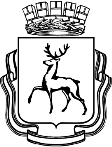 АДМИНИСТРАЦИЯ ГОРОДА НИЖНЕГО НОВГОРОДАМуниципальное бюджетное  общеобразовательное учреждение«Школа № 51»Утверждаю:Директор __________А. В.Коротков«____»______ 2017План мероприятийпо противодействию коррупциив Муниципальном бюджетном общеобразовательном учреждении«Школа № 51»2017 годЦель: создание нравственно-психологической атмосферы и внедрение организационно правовых механизмов, направленных на эффективную профилактику коррупции.Задачи:1.Систематизация условий, способствующих проявлению коррупции в учреждении.2.Разработка мер направленных на обеспечение прозрачности действий ответственных и должностных лиц.3.Совершенствование методов по нравственно-правовому воспитанию учащихся.4.Содействие реализации прав участников образовательного процесса на доступ к информации о деятельности образовательного учреждения.Общие положения:1.План работы по противодействию коррупции МБОУ «Школа № 51»разработан на основании :- Федеральный закон от 25.12.2008 №273-ФЗ «О противодействии коррупции»- Указа президента Российской Федерации  «О Национальной стратеги противодействия коррупции и Национальном плане противодействия коррупции на 2016-2017 годы»:- Кодекс служебной этики государственных гражданских служащих Нижегородской области поведения  коррупции в Нижегородской области 2. План определяет основные направления реализации антикоррупционной политики, систему и перечень мероприятий на противодействие коррупции в ОУ.3. Цели и задачи4.Ведущие цели -недопущение предпосылок ,исключение возможности фактов коррупции в ОУ -Обеспечение выполнение Плана противодействия коррупции в рамках компетенции граждан от негативных процессов и явлений ,связанных с коррупцией, укрепление доверия граждан к деятельности администрации школы.5.Для достижения указанных целей требуется решение следующих задач:-предупреждение коррупционных правонарушений ;-оптимизация и конкретизация полномочий должностных лиц;Формирование антикоррупционного сознания участников образовательного процесса;-обеспечение неотвратимости ответственности за совершение коррупционных правонарушений;-повышение эффективности управления ,качества и доступности предоставляемых школой образовательных услуг;-содействие реализации прав граждан на доступ к информации о деятельности школы6.Ожидаемые результаты реализации Плана-повышение эффективности управления, качества и доступности предоставляемых образовательных услуг;-укрепление доверия граждан к деятельности администрации школы.7.Контроль за реализацией Плана осуществляется директоромРазработка плана мероприятий по противодействию коррупциив МБОУ «Школа№ 51» на 2017 г.Реализация комплекса мероприятий по предотвращению коррупции в ОУ. Реализация мероприятий по усилению антикоррупционной деятельности в образовательном учреждении. Составление обоснованного плана финансово-хозяйственной деятельности образовательного учреждения и целевое использование бюджетных средств: -законности формирования и расходования внебюджетных средств;-распределения стимулирующей части фонда оплаты труда.-правильное распределение бюджетных ассигнований, субсидий,-эффективное использование и распределение закупленного в образовательное учреждение оборудования.Выработка предложений по совершенствованию мотивации и стимулирования труда работников образовательного учреждения.Предоставление сведений о заработной плате работников образовательного учреждения. Обеспечение права населения на доступ к информации о деятельности ОУ: -размещение на сайте образовательного учреждения нормативно-правовых актов, инструктивно-методических и иных материалов по антикоррупционной тематике; -размещение информации о телефоне доверия министерства образования Нижегородской области и отдела по вопросам образования администрации района на информационных стендах и сайте ОУ в сети Интернет для приема сообщений о фактах коррупционных проявлений; -размещение на сайте ОУ плана мероприятий по противодействию коррупции. -работа с обращениями граждан; -осуществление экспертизы обращений граждан, в том числе повторных, с точки зрения наличия сведений о фактах коррупции и проверки наличия фактов, указанных в обращениях.Проведение разъяснительной работы с работниками ОУ: о недопустимости принятия подарков в связи с их должностным положением;-по положениям законодательства Российской Федерации о противодействии коррупции в том числе об установлении наказания за коммерческий подкуп, получение и дачу взятки. о недопущении поведения, которое может восприниматься окружающими как обещание или предложение дачи взятки либо как согласие принять взятку или как просьба о даче взятки; организация антикоррупционного образования в образовательном учреждении: на педагогических советах, производственных совещаниях, Совете Учреждения, родительских собраниях; -оформление заказов на методические и учебные пособия по организации антикоррупционного образования в образовательном учреждении; доведение информации о выявленных случаях коррупции до правоохранительных органов.Внедрение электронного документооборота в деятельность образовательного учреждения. Тщательный отбор кадров в процессе комплектования. Организация приема, перевода и отчисления обучающихся. Совершенствование организации и проведения Г(И)А:-организация информирования участников ЕГЭ и их родителей (законных представителей); -определение ответственности должностных лиц, привлекаемых к подготовке и проведению Г(И)А за неисполнение, ненадлежащее выполнение обязанностей и злоупотребление служебным положением; -обеспечение ознакомления участников Г(И)А с полученными ими результатами;  -участие представителей Совета Учреждения в составе конфликтных комиссий; -организация получения, хранения, заполнения и выдачи документов государственного образца об основном общем образовании. -прием сообщений граждан о коррупционных правонарушениях на период государственной (итоговой) аттестации выпускников. -Размещение в сети Интернет публичного отчета директора школы. -Проведение анализа трудовых договоров, должностных инструкций работников образовательного учреждения и Устава с учетом интересов усиления борьбы с коррупцией. -Организация и проведение 9 декабря, в день Международного дня борьбы с коррупцией, различных мероприятий: проведение классных часов и родительских собраний на тему «Защита законных интересов несовершеннолетних от угроз, связанных с коррупцией», -проведение конкурсов рисунков антикоррупционной направленности, участие в районных конкурсах, акциях антикоррупционной направленности.Организация общественного контроля и оценки коррупционности в образовательном учреждении путем включения представителей родительского комитета, Совета Учреждения в составы наградных, конкурсных комиссий. Оказание содействия средствам массовой информации в широком освещении мер, принимаемых по противодействию коррупции.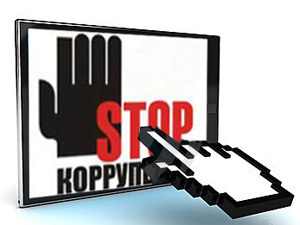 План работы МБОУ «Школа № 51»по противодействию коррупциина период с 01.01.2017 года по 31.12.2017 года№ п/п№ п/пМероприятияСроки проведенияОтветственный1.Развитие правовой основы в области противодействия коррупции1.Развитие правовой основы в области противодействия коррупции1.Развитие правовой основы в области противодействия коррупции1.Развитие правовой основы в области противодействия коррупции1.1.1.1.Мониторинг изменений действующего законодательства в области противодействия коррупции в течение годаЗаместитель директора1.2.1.2.Разработка принятие и утверждение:-Плана мероприятий по противодействию коррупциидекабрьДиректорЗаместитель директора1.3.1.3.Изучение нормативно-правовой базы обеспечения антикоррупционной деятельностидекабрьДиректор1.4.1.5.1.6.1.7.1.4.1.5.1.6.1.7.Создание банка данных по действующему законодательству для организации работы по предупреждению коррупционных проявленийянварьЗаместитель директора1.4.1.5.1.6.1.7.1.4.1.5.1.6.1.7.Издание приказов по МБОУ «Школа№ 51»в течение годаДиректор1.4.1.5.1.6.1.7.1.4.1.5.1.6.1.7.Выработка предложений по совершенствованию мотивации и стимулирования труда работников ОУсентябрьЗаместитель директора1.4.1.5.1.6.1.7.1.4.1.5.1.6.1.7.Составление обоснованного плана финансово-хозяйственной деятельности образовательного учреждения и целевое использование бюджетных средствдекабрьДиректорГл. бухгалтер2.12.22.32.12.22.32.Нормативное обеспечение противодействия коррупции2.Нормативное обеспечение противодействия коррупции2.Нормативное обеспечение противодействия коррупции2.12.22.32.12.22.3Корректировка и утверждение плана работы по противодействию коррупции, в том числе бытовой коррупциидекабрьДиректор2.12.22.32.12.22.3Экспертиза действующих локальных нормативных актов учреждения на наличие коррупционной составляющейпостоянноДиректор2.12.22.32.12.22.3Анализ и уточнение должностных обязанностей работников, исполнение которых в наибольшей мере подвержено риску коррупционных проявленийпостоянноЗаместитель директора3.13.13.Организация и взаимодействие с правоохранительными органами3.Организация и взаимодействие с правоохранительными органами3.Организация и взаимодействие с правоохранительными органами3.13.1Обмен информацией в рамках межсетевого взаимодействия в обьеме компетенциипостоянноСоциальный педагог4.1.4.1.4.Обеспечение права граждан на доступ к информации о деятельности МБОУ «Школа № 514.Обеспечение права граждан на доступ к информации о деятельности МБОУ «Школа № 514.Обеспечение права граждан на доступ к информации о деятельности МБОУ «Школа № 514.1.4.1.Использование прямых телефонных линий с директором МБОУ «Школа № 51» в целях выявления фактов вымогательства, взяточничества и других проявлений коррупции, а также для более активного привлечения общественности к борьбе с данными правонарушениями.постоянноДиректор4.2.4.2.Организация личного приема граждан директором школыпостоянноДиректор4.3.4.3.Активизация работы по организации органов   самоуправления, обладающий комплексом управленческих полномочий, в том числе по участию в принятии решения о распределении средств стимулирующей части фонда оплаты трудапостоянноДиректор4.44.4Соблюдение единой системы муниципальной оценки качества образования с использованием процедур:- организация и проведение итоговой аттестации в новой форме для 9-х классов;- аттестация педагогов школы;- мониторинговые исследования в сфере образования;- статистические наблюдения;- самоанализ деятельности МБОУ «Школа№60»;- создание системы информирования управления образования, общественности, о качестве образования в школе;- соблюдение единой системы критериев оценки качества образования (результаты, процессы, условия)-развитие института общественного наблюдения;- организация информирования участников ГИА и их родителей (законных представителей);- определение ответственности должностных лиц, привлекаемых к подготовке и проведению ГИА за неисполнение, ненадлежащее выполнение обязанностей и злоупотребление служебным положением;- обеспечение ознакомления участников ГИА с полученными ими результатами;- участие работников школы в составе ТЭК, предметных комиссий, конфликтных комиссий;май- июньЗаместитель директора4.5.4.5.Организация систематического контроля за получением, учетом, хранением, заполнением и порядком выдачи документов государственного образца об основном общем образовании. Определение ответственности должностных лиц.постоянноДиректор4.6.4.6.Усиление контроля за осуществлением набора в первый класс.постоянноЗаместитель директора4.7.4.7.Постоянное информирование граждан об их правах на получение образованияпостоянноДиректор4.8.4.8.Усиление контроля за недопущением фактов неправомерного взимания денежных средств с родителей (законных представителей).постоянноДиректор4.9.4.9.Организация систематического контроля за выполнением законодательства о противодействии коррупции в школе при организации работы по вопросам охраны трудапостоянноДиректор4.10.4.10.Обеспечение соблюдений правил приема, перевода и отчисления обучающихся из МБОУ «Школа № 51» постоянноДиректор5.Обеспечение открытости деятельности образовательного учреждения5.Обеспечение открытости деятельности образовательного учреждения5.Обеспечение открытости деятельности образовательного учреждения5.1.5.1.Проведение Дней открытых дверей в школе. Ознакомление родителей с условиями поступления в школу и обучения в ней.январь –май2017 годаЗаместитель директора5.2.5.2.Модернизация нормативно-правовой базы деятельности школы, в том числе в целях совершенствования единых требований к обучающимся, законным представителям и работникам ОУянварь- март 2017 годаДиректорЗаместителидиректора5.3.5.3.Своевременное информирование посредством размещения информации на сайте школы, выпусков печатной продукции о проводимых мероприятиях и других важных событиях в жизни школыв течение периодаЗаместитель директора5.45.4Усиление персональной ответственности работников школы за неправомерное принятие решения в рамках своих полномочий.постоянноДиректор5.55.5Рассмотрение вопросов исполнения законодательства о борьбе с коррупцией на совещаниях при директоре, педагогических советахв течение годаДиректор5.65.6Привлечение к дисциплинарной ответственности работников школы, не принимающих должных мер по обеспечению исполнения антикоррупционного законодательства.по фактуДиректор6. Антикоррупционное образование6. Антикоррупционное образование6. Антикоррупционное образование6.1.6.1.Изучение проблемы коррупции в государстве в рамках тем учебной программы на уроках обществознания.в течение годаУчитель истории и обществознания6.2.6.2.Изучение проблемы коррупции в государстве в рамках тем учебной программы на уроках «История России»в течение годаУчитель истории и обществознания6.36.3Ознакомление обучающихся со статьями УК РФ о наказании за коррупционную деятельностьв течение годаСоциальный педагог школы6.4.6.4.Формирование гражданского самосознания. Развитие патриотизма и гражданской солидарности путем бесед, размышлений, исследований и т.д.в течение годаСоциальный педагог школы7.17.27.37.47.57.67.77.87.97.17.27.37.47.57.67.77.87.97. Антикоррупционное воспитание в рамках формирования иреализации программы внеурочной деятельности7. Антикоррупционное воспитание в рамках формирования иреализации программы внеурочной деятельности7. Антикоррупционное воспитание в рамках формирования иреализации программы внеурочной деятельности7.17.27.37.47.57.67.77.87.97.17.27.37.47.57.67.77.87.9Библиотечный урок литературного чтения «О добре и зле»в течение годаЗав.библиотекой7.17.27.37.47.57.67.77.87.97.17.27.37.47.57.67.77.87.9Книжная выставка в библиотеке  «Закон для всех и каждого»ноябрьЗав.библиотекой7.17.27.37.47.57.67.77.87.97.17.27.37.47.57.67.77.87.9Классные часы«Что такое хорошо, и что такое плохо»в течение годаКл. рук.  1-4кл.7.17.27.37.47.57.67.77.87.97.17.27.37.47.57.67.77.87.9Классные часы «Быть честным»в течение годаКл. рук. 5-7кл.7.17.27.37.47.57.67.77.87.97.17.27.37.47.57.67.77.87.9Классные часы «Что такое коррупция»в течение годаКл. рук.  8-9кл.7.17.27.37.47.57.67.77.87.97.17.27.37.47.57.67.77.87.9Классный час-информационное сообщение «Коррупция -порождение зла»в течение годаКл. рук. 10-117.17.27.37.47.57.67.77.87.97.17.27.37.47.57.67.77.87.9Социологический опрос «Коррупция выигрыш или убыток?октябрьПедагог-психолог7.17.27.37.47.57.67.77.87.97.17.27.37.47.57.67.77.87.9Акция «Остановим коррупцию»ноябрьЗаместитель директора7.17.27.37.47.57.67.77.87.97.17.27.37.47.57.67.77.87.9Конкурсная творческая работа (сочинение, эссе) среди обучающихся 7-11 классов на темы:   «Коррупция непобедима?», «Мы за честную жизнь»апрельУчителя русского языкаКлассные руководители7.107.10Круглый стол«Как гражданское общество может противостоять коррупции?февраль-майЗаместитель директораКл. рук.. 5-11 кл.7.117.11Конкурс среди учащихся на лучший плакат антикоррупционной направленностидекабрьУчитель ИЗО7.127.12Организация и проведение к Международному дню борьбы с коррупцией (9 декабря), различных мероприятий:оформление стендов в Школе;проведение классных часов и родительских собраний на тему «Защита законных интересов несовершеннолетних от угроз, связанных с коррупцией».обсуждение проблемы коррупции среди работников Школыанализ исполнения Плана мероприятий противодействия коррупции в ШколедекабрьЗаместитель директораКлассные руководители8. Работа с педагогами8. Работа с педагогами8. Работа с педагогами8. Работа с педагогами8.1.8.1.Корректировка планов мероприятий по формированию антикоррупционного мировоззрения обучающихся.январьКл. руководители8.2.8.2.Размещение на сайте ОУ правовых актов антикоррупционного содержанияпостоянноЗаместитель директора8.3.8.3.Заседание ШМО классных руководителей «Работа классного руководителя по формированию антикоррупционного мировоззрения обучающихся»ноябрьРуководитель ШМО8.4.8.4.Встречи педагогического коллектива с представителями правоохранительных органовмартЗаместитель директора9. Работа с родителями9. Работа с родителями9. Работа с родителями9. Работа с родителями9.1.9.1.Размещение на сайте ОУ правовых актов антикоррупционного содержанияв течение годаЗаместитель директора9.2.9.2.Участие в публичном отчете школысентябрьДиректор9.3.9.3.Встреча родительской общественности с представителями правоохранительных органовсентябрь-октябрьЗаместитель директора9.49.4День открытых дверей школымарт-апрельЗаместители директора9.59.5Родительские собрания по темам формирования антикоррупционного мировоззрения учащихсяв течение годаКл. руководители9.69.6Круглый стол с участием администрации школы и родительской общественности по вопросу «Коррупция и антикоррупционная политика школы»декабрьДиректорЗаместители директора9.79.7Привлечение родительской общественности для участия в работе жюри школьных конкурсов.по мере проведения мероприятийродительский комитет